               Attach PhotographPlease complete this form in black ink and complete all sectionsTotal Care Options is committed to the safeguarding and promotion of the welfare of all service users their families, our staff, volunteers and careers.  Everything we do promotes the safety and wellbeing of the service users we work with.Some of the fields on the application form are mandatory, indicated by a *.  Failure to complete all mandatory fields will result in your application not being considered.Continue on a separate sheet if necessaryTotal Care Options are required by regulations to carry out a Barred List check and Enhanced DBS through the Disclosure and Barring Service (DBS Check)Reasonable adjustmentsIf you require any reasonable adjustments to the recruitment process, including completion of this application form and interview, please provide details on a separate sheet of paper. Alternatively, please contact a member of the HR Department on 01452930322 to discuss further.How to Return Your Application FormPlease email your completed application form to info@totalcareoptions.co.uk.  Alternatively, completed forms can be sent to Total Care Options Ltd, 133 Crabtree, Paston, PE4 7EJ, PETERBOROUGH, CAMBRIDGESHIREThank you for your applicationSUPPORT WORKER/CARE ASSISTANT JOB Application FORMJOB DETAILSJOB DETAILSPosition Applied For:* Please indicate preferred working arrangements*Full-time                                       Part-time       Job Location* How did you hear about this vacancy*               Please state e.g. Indeed, Facebook etc.  If referred by a Total Care Options employee please provide their name or other*PERSONAL DETAILSPERSONAL DETAILSPERSONAL DETAILSPERSONAL DETAILSPERSONAL DETAILSPERSONAL DETAILSPERSONAL DETAILSPERSONAL DETAILSPERSONAL DETAILSSurname *First Name *First Name *Middle NamePrevious surnames(s)Previous surnames(s)Previous surnames(s)Previous Surname(s)Previous Surname(s)Previous Surname(s)Previous Surname(s)Title * MissTitle * MissTitle * MissPreferred NameHome Address *Home Address *Home Address *Home Address *Home Address *Home Address *Home Address *Home Tel. No.*Home Address *Home Address *Home Address *Home Address *Home Address *Home Address *Home Address *Mobile Tel. No.*Post Code*Post Code*Email Address*Email Address*Email Address*Correspondence Address (if different from above)Correspondence Address (if different from above)Correspondence Address (if different from above)Correspondence Address (if different from above)Please state your National Insurance Number (NI) *Please state your National Insurance Number (NI) *Please state your National Insurance Number (NI) *Please state your National Insurance Number (NI) *Please state your National Insurance Number (NI) *Please state your National Insurance Number (NI) *Please state your National Insurance Number (NI) *Please state your National Insurance Number (NI) *Highest Education AttainedHighest Education AttainedHighest Education AttainedHighest Education AttainedHighest Education AttainedHighest Education AttainedFrom-To *School/College/University *School/College/University *Subject/Course Title *Subject/Course Title *Qualification *Professional Qualification/Training Professional Qualification/Training Professional Qualification/Training Professional Qualification/Training Professional Qualification/Training Professional Qualification/Training From – To *Training Provider *Training Provider *Course Title *Course Title *Qualification *Current studies Current studies Current studies Current studies Current studies Current studies Expected Date of CompletionExpected Date of CompletionSchool /College/ UniversitySchool /College/ UniversityCourseCourseEmployment History Employment History Employment History Employment History Employment History List your present or most recent employer first including temporary and voluntary work since leaving school.  If you held significantly different positions with the same employer, list them separately. Explain any gaps in employment in comments section below. Your employment history must go back at least for 10 years. All information must be completed. You may attach a resume, but not in place of completing the required information.List your present or most recent employer first including temporary and voluntary work since leaving school.  If you held significantly different positions with the same employer, list them separately. Explain any gaps in employment in comments section below. Your employment history must go back at least for 10 years. All information must be completed. You may attach a resume, but not in place of completing the required information.List your present or most recent employer first including temporary and voluntary work since leaving school.  If you held significantly different positions with the same employer, list them separately. Explain any gaps in employment in comments section below. Your employment history must go back at least for 10 years. All information must be completed. You may attach a resume, but not in place of completing the required information.List your present or most recent employer first including temporary and voluntary work since leaving school.  If you held significantly different positions with the same employer, list them separately. Explain any gaps in employment in comments section below. Your employment history must go back at least for 10 years. All information must be completed. You may attach a resume, but not in place of completing the required information.List your present or most recent employer first including temporary and voluntary work since leaving school.  If you held significantly different positions with the same employer, list them separately. Explain any gaps in employment in comments section below. Your employment history must go back at least for 10 years. All information must be completed. You may attach a resume, but not in place of completing the required information.current employmentcurrent employmentcurrent employmentcurrent employmentcurrent employmentDates EmployedDates EmployedEmployer Name *Employer Name *Starting SalaryFROM*TO*Employer Name *Employer Name *Starting SalaryFROM*TO*Employer Address*Post Code*Employer Tel.  No. *Starting SalaryEmployer Email Address *Employer Email Address *Employer Address*Post Code*Employer Tel.  No. *Ending SalaryJob Title *Job Title *Notice Required *Reason for Leaving *Reason for Leaving *Summarize the nature of the work performed and job responsibilities *Summarize the nature of the work performed and job responsibilities *Summarize the nature of the work performed and job responsibilities *Summarize the nature of the work performed and job responsibilities *Summarize the nature of the work performed and job responsibilities *Previous employmentPrevious employmentPrevious employmentPrevious employmentPrevious employmentDates EmployedDates EmployedEmployer Name *Employer Name *Starting SalaryFROM*TO*Employer Name *Employer Name *Starting SalaryFROM*TO*Employer Address* Post Code*  Employer Tel.  No. *Starting SalaryEmployer Email Address *Employer Email Address *Employer Address* Post Code*  Employer Tel.  No. *Ending SalaryJob Title *Job Title *Job Title *Reason for Leaving *Reason for Leaving *Summarize the nature of the work performed and job responsibilities *Summarize the nature of the work performed and job responsibilities *Summarize the nature of the work performed and job responsibilities *Summarize the nature of the work performed and job responsibilities *Summarize the nature of the work performed and job responsibilities *Previous employmentPrevious employmentPrevious employmentPrevious employmentPrevious employmentDates EmployedDates EmployedEmployer Name *Employer Name *Starting SalaryFROM*TO*Employer Name *Employer Name *Starting SalaryFROM*TO*Employer Address*Post Code* Employer Tel.  No. *Starting SalaryEmployer Email Address *Employer Email Address *Employer Address*Post Code* Employer Tel.  No. *Ending SalaryJob Title *Job Title *Job Title *Reason for Leaving *Reason for Leaving *Summarize the nature of the work performed and job responsibilities *Summarize the nature of the work performed and job responsibilities *Summarize the nature of the work performed and job responsibilities *Summarize the nature of the work performed and job responsibilities *Summarize the nature of the work performed and job responsibilities *Previous employmentPrevious employmentPrevious employmentPrevious employmentPrevious employmentDates EmployedDates EmployedEmployer Name *Employer Name *Starting SalaryFROM*TO*Employer Name *Employer Name *Starting SalaryFROM*TO*Employer Address*Post Code* Employer Tel.  No. *Starting SalaryEmployer Email Address *Employer Email Address *Employer Address*Post Code* Employer Tel.  No. *Ending SalaryJob Title *Job Title *Job Title *Reason for Leaving *Reason for Leaving *Summarize the nature of the work performed and job responsibilities *Summarize the nature of the work performed and job responsibilities *Summarize the nature of the work performed and job responsibilities *Summarize the nature of the work performed and job responsibilities *Summarize the nature of the work performed and job responsibilities *Time Breaks/gaps in EmploymentTime Breaks/gaps in EmploymentTime Breaks/gaps in EmploymentReasons should be given for any period in which you were not in either employment, education or training since leaving school.  Please state this information in chronological order.  Please continue on a separate sheet if necessary.Reasons should be given for any period in which you were not in either employment, education or training since leaving school.  Please state this information in chronological order.  Please continue on a separate sheet if necessary.Reasons should be given for any period in which you were not in either employment, education or training since leaving school.  Please state this information in chronological order.  Please continue on a separate sheet if necessary.From (exact dates)*To (Exact Dates) *Reason for break *Proficiency In Languages Proficiency In Languages Proficiency In Languages Proficiency In Languages Proficiency In Languages Proficiency In Languages Proficiency In Languages Proficiency In Languages Proficiency In Languages Proficiency In Languages Native Languages *    Native Languages *    Native Languages *    Native Languages *    Native Languages *    Native Languages *    Native Languages *    Native Languages *    Native Languages *    Native Languages *    Other LanguagesSpeakSpeakSpeakReadReadReadWriteWriteWriteOther LanguagesHighModerateLowHighModerateLowHighModerateLowEnglish *Other: Proficiency In Numeracy Proficiency In Numeracy Proficiency In Numeracy Proficiency In Numeracy Proficiency In Numeracy Proficiency In Numeracy Proficiency In Numeracy Proficiency In Numeracy Proficiency In Numeracy Proficiency In Numeracy Basic NumeracyBasic NumeracyBasic NumeracyBasic NumeracyBasic NumeracyBasic NumeracyBasic NumeracyBasic NumeracyBasic NumeracyBasic NumeracyCounting Counting Counting Reading/WritingReading/WritingReading/WritingBasic calculations Basic calculations Basic calculations HighModerateLowHighModerateLowHighModerateLowOther:DRIVINGDRIVINGDo you hold a full current Driving Licence? *Yes                               NoDo you have a car?*Yes                               NoDo you have any current endorsements? *Yes                               No                    If YES, Please provide details: *Skills * Communication, Ability to Work Under Pressure, Decision Making etc.Why are you applying for this job? Statement in Support of Application (continue on a separate sheet if required). Please state why you believe you are a suitable candidate for this post by explaining how you meet these requirements and the experience which you have which is relevant. Please give examples of particular achievements.References *References *References *References *References *Please give below the names, addresses and contact details (incl. phone and email addresses) of two persons not related to you whom references may be sought, at least one whom should be your recent employer.  If you do not have previous employment history, please provide a tutor or personal referee who can provide a character reference.We require email addresses of all previous employers that involve working with vulnerable service users.Please give below the names, addresses and contact details (incl. phone and email addresses) of two persons not related to you whom references may be sought, at least one whom should be your recent employer.  If you do not have previous employment history, please provide a tutor or personal referee who can provide a character reference.We require email addresses of all previous employers that involve working with vulnerable service users.Please give below the names, addresses and contact details (incl. phone and email addresses) of two persons not related to you whom references may be sought, at least one whom should be your recent employer.  If you do not have previous employment history, please provide a tutor or personal referee who can provide a character reference.We require email addresses of all previous employers that involve working with vulnerable service users.Please give below the names, addresses and contact details (incl. phone and email addresses) of two persons not related to you whom references may be sought, at least one whom should be your recent employer.  If you do not have previous employment history, please provide a tutor or personal referee who can provide a character reference.We require email addresses of all previous employers that involve working with vulnerable service users.Please give below the names, addresses and contact details (incl. phone and email addresses) of two persons not related to you whom references may be sought, at least one whom should be your recent employer.  If you do not have previous employment history, please provide a tutor or personal referee who can provide a character reference.We require email addresses of all previous employers that involve working with vulnerable service users. First reference * First reference * First reference * First reference * First reference *Company Name *Company Address *Contact Name *Position *Tel. No. *Email Address *May we contact this referee prior to interview? (Select as applicable)May we contact this referee prior to interview? (Select as applicable)May we contact this referee prior to interview? (Select as applicable)May we contact this referee prior to interview? (Select as applicable)Yes      NoSecond reference*Second reference*Second reference*Second reference*Second reference*Company Name *Company Address *Contact Name *Position *Tel. No. *Email Address *May we contact this referee prior to interview? (Select as applicable)May we contact this referee prior to interview? (Select as applicable)May we contact this referee prior to interview? (Select as applicable)May we contact this referee prior to interview? (Select as applicable)Yes      NoPersonal referee or course tutor (if applicable) *Personal referee or course tutor (if applicable) *Personal referee or course tutor (if applicable) *Personal referee or course tutor (if applicable) *Personal referee or course tutor (if applicable) *Name *Address *Contact No. *Occupation *Email Address *May we contact this referee prior to interview? (Select as applicable)May we contact this referee prior to interview? (Select as applicable)May we contact this referee prior to interview? (Select as applicable)May we contact this referee prior to interview? (Select as applicable)Yes      Noother information *other information *other information *Earliest Date Available if Appointed *Are you subject to any restrictions or covenants from your previous employer which may restrict your working activities?  If yes, Please give detailsYes      No      Have you applied for employment with this company before?Yes      No     Warnings and disciplinary issues *Warnings and disciplinary issues *Warnings and disciplinary issues *Have you ever been dismissed or resigned in the face of a dismissal or warning? *Yes      No     Have you ever been the subject of an allegation(s) in relation to the safety and welfare of service users either substantiated or unsubstantiated? *Yes      No     If you have answered yes to any of the above questions, you must supply details on a separate sheet of paper, place it in a sealed envelope marked confidential and attach it to your application form.If you have answered yes to any of the above questions, you must supply details on a separate sheet of paper, place it in a sealed envelope marked confidential and attach it to your application form.REHABILITATION OF OFFENDERS ACT 1974The nature of the post for which you are applying means that it is exempt from Section 4(2) of the Rehabilitation of Offenders Act 1974. You are not, therefore, entitled to withhold information about cautions or convictions, which for other purposes are ‘spent’ under the provisions of the Act, unless covered by the Disclosure and Barring Service filtering rules which specify under what circumstances certain cautions or convictions are classed as ‘spent’.Further information can be found at:https://www.gov.uk/government/publications/filtering-rules-for-criminal-record-check-certificates Filtering  rules do not apply to certain convictions, please refer to: https://www.gov.uk/government/publications/dbs-list-of-offences-that-will-never-be-filtered-from-a-criminal-record-checkIf you are successful the information on the form will be considered and, if you have declared any previous criminal convictions, cautions or reprimands, these may be discussed with you prior to a decision being taken on your appointment. If you are appointed any failure to disclose cautions or convictions not expressly covered by the filtering rules may result in the offer of appointment being withdrawn or disciplinary action being taken and possibly the police and/or the Disclosure and Barring Service being notified.Have you ever been convicted of any offence in a Court of Law or  	               received any bind-overs or cautions from the police? * (Anycaution or conviction covered by the Disclosure and Barring Service filtering rules need not be disclosed).Have you ever been convicted of any offence in a Court of Law or  	               received any bind-overs or cautions from the police? * (Anycaution or conviction covered by the Disclosure and Barring Service filtering rules need not be disclosed). Yes/No  Have you ever been included on any Disclosure and Barring/Criminal Records Bureau list which disqualified you from working with children or vulnerable adults? *Have you ever been included on any Disclosure and Barring/Criminal Records Bureau list which disqualified you from working with children or vulnerable adults? *Yes/No Are there any alleged offences outstanding against you? *Are there any alleged offences outstanding against you? *                        Yes/NoIf you have answered yes to any of the above questions, you must supply details on a separate sheet of paper, place it in a sealed envelope marked confidential and attach it to your application form.If you have answered yes to any of the above questions, you must supply details on a separate sheet of paper, place it in a sealed envelope marked confidential and attach it to your application form.If you have answered yes to any of the above questions, you must supply details on a separate sheet of paper, place it in a sealed envelope marked confidential and attach it to your application form.Have you ever interviewed/employed with the Company or its affiliates before? Yes ☐ / No ☐If yes, list job title and location applied forIf yes, list job title and location applied forImmigration, Asylum and Nationality Act 2006Immigration, Asylum and Nationality Act 2006Do you have the right to take up employment in the UK, either as a UK National, or because you hold a valid work permit? *Yes   ☐  /   No ☐Disclosure Please select one of the following optionsYESNOa)  I have submitted a copy of my DBS Check to Total Care Options which is no more than 12 months old whilst my new DBS Check is being processed/updated.  I enclose my completed DBS Application Form.b)  I do not hold a current DBS Check; please send me an activation email to enable me to complete an online Application. I understand that I will be required to produce original documentation to complete this process (Please ensure you complete section 3 of the Application Form if you tick this option)Please confirm:YESA DBS Check is required under legislation, it is personal to you and applicants are required to pay for the DBS check. You will be prompted, via email, to make payment once your Application has been verified. Prompt payment will avoid any delays to your start date or cancellation and/delay of your appointment.I consent to Total Care Options passing a DBS check relating to me onto interested third parties for work finding purposes (e.g. service users or governing bodies)Please note that the DBS Update Service lets applicants keep their DBS certificates up to date. You can register online as soon as you have your application form reference number or you can wait and register within 19 days of your certificate being issued. We recommend that you use the update service and register as soon as possible. Registration lasts for 1 year and costs £13 per year (payable by debit or credit card only). For more information and to register see www.gov.uk/dbs-update-serviceDECLARATION * DECLARATION * I declare that the information given on this application form is true and correct. I understand that any false or misleading information, or omissions of information concerning criminal convictions etc. may disqualify my application or may render my Contract of Employment, if I am appointed, liable to termination. Should my application be successful, I give my consent for Total Care to inquire into my educational, professional and past employment history references as needed to research my qualifications for this position.  I hereby give my consent to any former employer to provide employment-related information about me to the Company and will hold the Company and my former employer harmless from any claim made on the basis that such information about me was provided or that any employment decision was made on the basis of such information.  I hereby acknowledge that I have read and agree to the above statementsI declare that the information given on this application form is true and correct. I understand that any false or misleading information, or omissions of information concerning criminal convictions etc. may disqualify my application or may render my Contract of Employment, if I am appointed, liable to termination. Should my application be successful, I give my consent for Total Care to inquire into my educational, professional and past employment history references as needed to research my qualifications for this position.  I hereby give my consent to any former employer to provide employment-related information about me to the Company and will hold the Company and my former employer harmless from any claim made on the basis that such information about me was provided or that any employment decision was made on the basis of such information.  I hereby acknowledge that I have read and agree to the above statementsI declare that the information given on this application form is true and correct. I understand that any false or misleading information, or omissions of information concerning criminal convictions etc. may disqualify my application or may render my Contract of Employment, if I am appointed, liable to termination. Should my application be successful, I give my consent for Total Care to inquire into my educational, professional and past employment history references as needed to research my qualifications for this position.  I hereby give my consent to any former employer to provide employment-related information about me to the Company and will hold the Company and my former employer harmless from any claim made on the basis that such information about me was provided or that any employment decision was made on the basis of such information.  I hereby acknowledge that I have read and agree to the above statementsI declare that the information given on this application form is true and correct. I understand that any false or misleading information, or omissions of information concerning criminal convictions etc. may disqualify my application or may render my Contract of Employment, if I am appointed, liable to termination. Should my application be successful, I give my consent for Total Care to inquire into my educational, professional and past employment history references as needed to research my qualifications for this position.  I hereby give my consent to any former employer to provide employment-related information about me to the Company and will hold the Company and my former employer harmless from any claim made on the basis that such information about me was provided or that any employment decision was made on the basis of such information.  I hereby acknowledge that I have read and agree to the above statementsI declare that the information given on this application form is true and correct. I understand that any false or misleading information, or omissions of information concerning criminal convictions etc. may disqualify my application or may render my Contract of Employment, if I am appointed, liable to termination. Should my application be successful, I give my consent for Total Care to inquire into my educational, professional and past employment history references as needed to research my qualifications for this position.  I hereby give my consent to any former employer to provide employment-related information about me to the Company and will hold the Company and my former employer harmless from any claim made on the basis that such information about me was provided or that any employment decision was made on the basis of such information.  I hereby acknowledge that I have read and agree to the above statementsSigned: *Signed: *Date: *Date: *Print name: *Print name: *If form has been completed electronically 
please place an ‘x’ in this box to indicate your consent  If form has been completed electronically 
please place an ‘x’ in this box to indicate your consent  If form has been completed electronically 
please place an ‘x’ in this box to indicate your consent  If form has been completed electronically 
please place an ‘x’ in this box to indicate your consent  ☐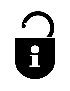         The General Data Protection Regulation (GDPR) As part of any recruitment process, the organisation collects and processes personal data relating to job applicants. The organisation is committed to being transparent about how it collects and uses that data and to meeting its data protection obligations. Total Care Options will only process the information you have provided in this form for the purpose of recruitment and selection and, if you are successful in securing this position, for purposes relating to your employment. Completed application forms and supplementary information provided by you in support of your application will be retained by the HR Department in a secure place for a period of 6 months, after which time the information will be destroyed, excepting for persons who subsequently take up employment with the organisation. This is to enable the organisation to fulfil its legal obligations in the event of a legal claim being brought against the organisation in relation to the recruitment and selection process. Equality of Opportunity StatementThe Agency’s Equal Opportunities Policy covers all employees, or potential employees, and embraces the principle that all people shall be treated equally, regardless of their age, gender, ethnic origin, nationality, colour, religion, marital status, sexual orientation, religion or belief, disability, or offending background.         The General Data Protection Regulation (GDPR) As part of any recruitment process, the organisation collects and processes personal data relating to job applicants. The organisation is committed to being transparent about how it collects and uses that data and to meeting its data protection obligations. Total Care Options will only process the information you have provided in this form for the purpose of recruitment and selection and, if you are successful in securing this position, for purposes relating to your employment. Completed application forms and supplementary information provided by you in support of your application will be retained by the HR Department in a secure place for a period of 6 months, after which time the information will be destroyed, excepting for persons who subsequently take up employment with the organisation. This is to enable the organisation to fulfil its legal obligations in the event of a legal claim being brought against the organisation in relation to the recruitment and selection process. Equality of Opportunity StatementThe Agency’s Equal Opportunities Policy covers all employees, or potential employees, and embraces the principle that all people shall be treated equally, regardless of their age, gender, ethnic origin, nationality, colour, religion, marital status, sexual orientation, religion or belief, disability, or offending background.         The General Data Protection Regulation (GDPR) As part of any recruitment process, the organisation collects and processes personal data relating to job applicants. The organisation is committed to being transparent about how it collects and uses that data and to meeting its data protection obligations. Total Care Options will only process the information you have provided in this form for the purpose of recruitment and selection and, if you are successful in securing this position, for purposes relating to your employment. Completed application forms and supplementary information provided by you in support of your application will be retained by the HR Department in a secure place for a period of 6 months, after which time the information will be destroyed, excepting for persons who subsequently take up employment with the organisation. This is to enable the organisation to fulfil its legal obligations in the event of a legal claim being brought against the organisation in relation to the recruitment and selection process. Equality of Opportunity StatementThe Agency’s Equal Opportunities Policy covers all employees, or potential employees, and embraces the principle that all people shall be treated equally, regardless of their age, gender, ethnic origin, nationality, colour, religion, marital status, sexual orientation, religion or belief, disability, or offending background.         The General Data Protection Regulation (GDPR) As part of any recruitment process, the organisation collects and processes personal data relating to job applicants. The organisation is committed to being transparent about how it collects and uses that data and to meeting its data protection obligations. Total Care Options will only process the information you have provided in this form for the purpose of recruitment and selection and, if you are successful in securing this position, for purposes relating to your employment. Completed application forms and supplementary information provided by you in support of your application will be retained by the HR Department in a secure place for a period of 6 months, after which time the information will be destroyed, excepting for persons who subsequently take up employment with the organisation. This is to enable the organisation to fulfil its legal obligations in the event of a legal claim being brought against the organisation in relation to the recruitment and selection process. Equality of Opportunity StatementThe Agency’s Equal Opportunities Policy covers all employees, or potential employees, and embraces the principle that all people shall be treated equally, regardless of their age, gender, ethnic origin, nationality, colour, religion, marital status, sexual orientation, religion or belief, disability, or offending background.         The General Data Protection Regulation (GDPR) As part of any recruitment process, the organisation collects and processes personal data relating to job applicants. The organisation is committed to being transparent about how it collects and uses that data and to meeting its data protection obligations. Total Care Options will only process the information you have provided in this form for the purpose of recruitment and selection and, if you are successful in securing this position, for purposes relating to your employment. Completed application forms and supplementary information provided by you in support of your application will be retained by the HR Department in a secure place for a period of 6 months, after which time the information will be destroyed, excepting for persons who subsequently take up employment with the organisation. This is to enable the organisation to fulfil its legal obligations in the event of a legal claim being brought against the organisation in relation to the recruitment and selection process. Equality of Opportunity StatementThe Agency’s Equal Opportunities Policy covers all employees, or potential employees, and embraces the principle that all people shall be treated equally, regardless of their age, gender, ethnic origin, nationality, colour, religion, marital status, sexual orientation, religion or belief, disability, or offending background. For Official Use OnlyFor Official Use OnlyFor Official Use OnlyDate Application received Date Application acknowledgedInitial DecisionDate Applicant informedDate(s) of InterviewDecisionNotesNotesNotesFor Official Use Only For Official Use Only For Official Use Only For Official Use Only For Official Use Only Date of CommenceDesignationDepartmentGradeStarting PayInterviewed By Recruitment Sources:Recruitment Sources:Recruitment Sources:Date Source Name: Source Name: Source Name: 